APPEL A CANDIDATURE 2018
ATELIER D’ECRITURE DOCUMENTAIRE

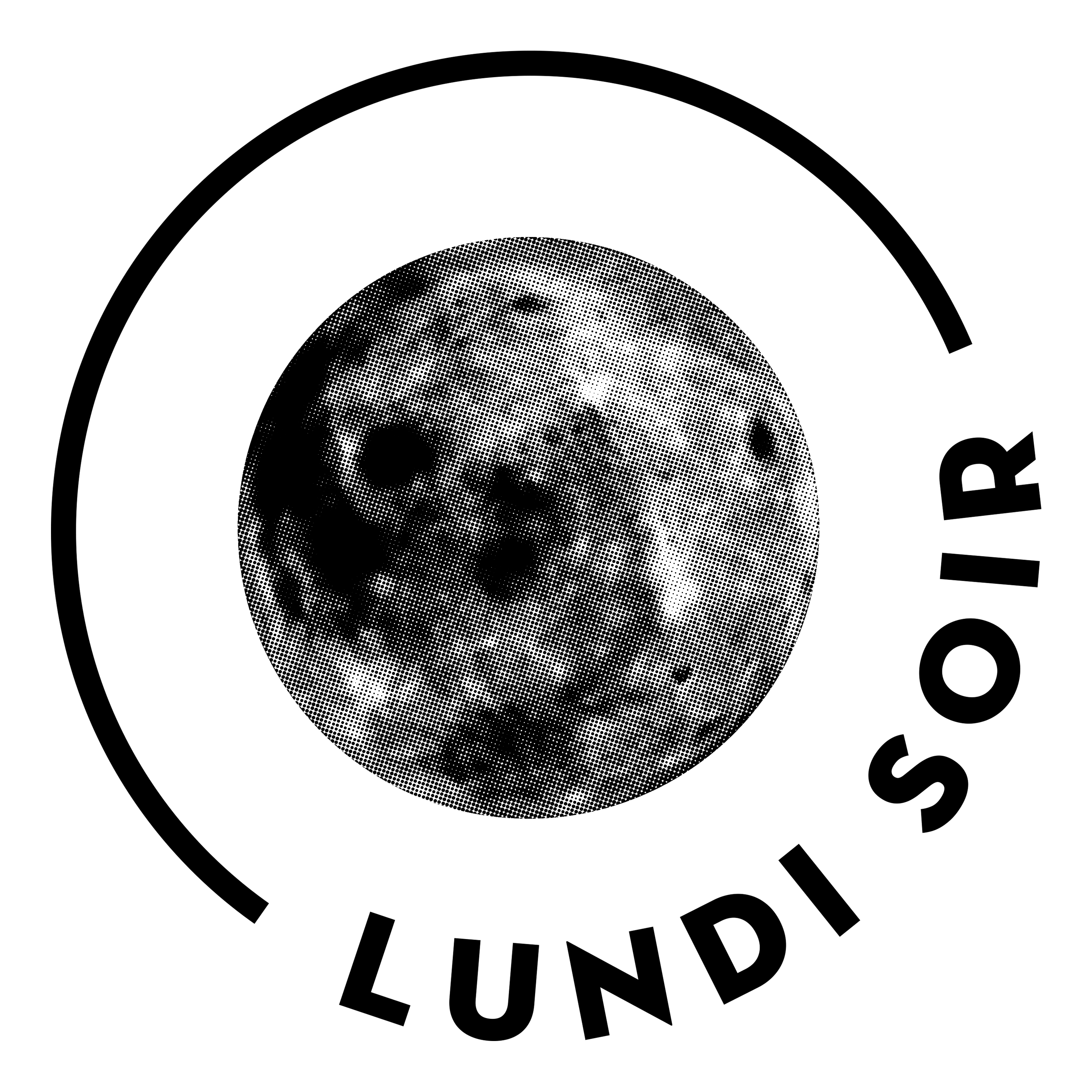 QUESTIONNAIRE	VousNom - PrénomRacontez-vous en 5 lignes	Le projetTitre, même provisoireQuoi, quand, comment, avec qui, où et pourquoi ?(texte de présentation en 5 lignes)Forme envisagéeA quelle étape en est le projet ? Des repérages, rendez-vous avec des productions, autres, sont-ils déjà prévus en 2018 ?	NousVos attentes vis-à- vis des ateliers ? Quels objectifs poursuivez-vous ?Sur quelles périodes souhaiteriez-vous travailler  et à quel rythme ?Comment avez vous eu connaissance de l’appel à projet ?Merci de nommer les fichiers du questionnaire et de la présentation libre de votre projet de la façon     suivante :VotreNom.questionnaireVotreNom.présentationNous les renvoyer au format PDF de préférence avant le 15 janvier 2018à l’adresse : lundisoir.atelier2018@gmail.com